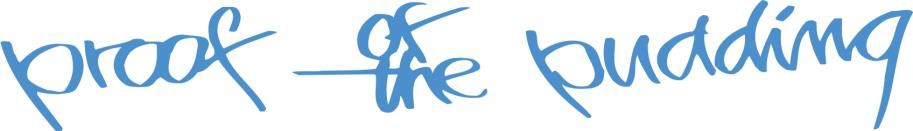 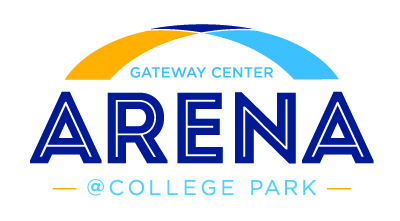 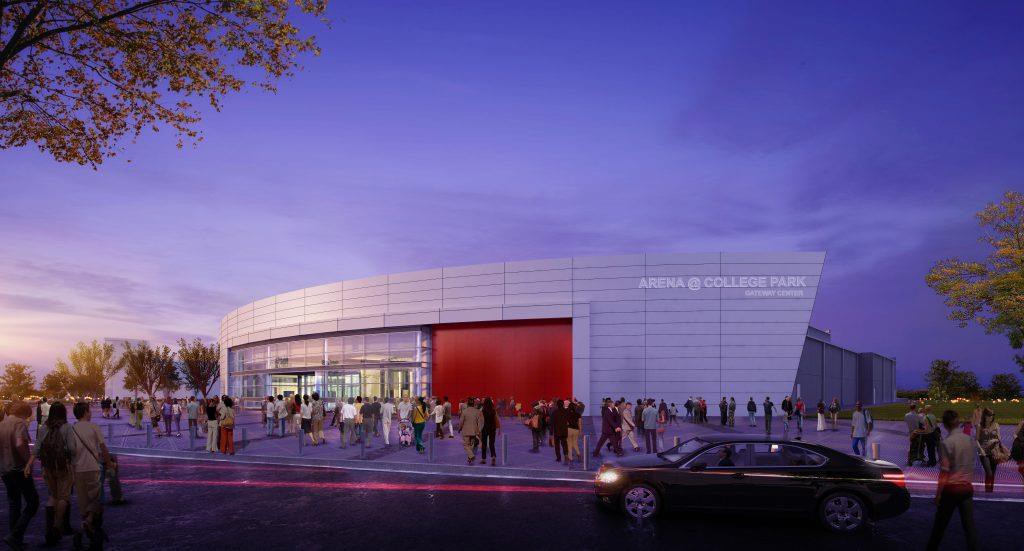 VENDOR REGISTRATION FORMPlease fully complete the registration form and attach all documentation Business Name (as it appears on business license):  	Business Address:   	 ST. 	Confirm the required forms are attached to your registration form:Provided a formal letter of request [ ] Yes	[ ] No Copy of Current Business License: [ ] Yes [  ] NoZip 	Serve Safe Certification (Must be approved by State of Georgia)   [ ] Yes	[ ] No Current Menu and proposed ARENA menu with pricing	[ ] Yes	[ ] No Picture of Portable Stand (what you currently use or plan to use. List powerrequirements & dimensions)  	Provide below a brief history of your business (if additional space is needed please attach).You may email your Request for Consideration to jcausey@gicc.com or deliver Attn: Jason Causey GICC 2000 Convention Center Concourse Admin Offices (rear entrance) College Park, GA 30337